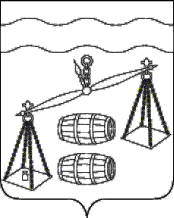 Администрация сельского поселения 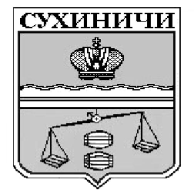 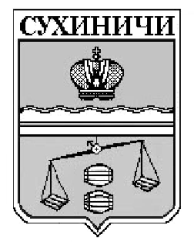 «Село Брынь»Калужская областьП О С Т А Н О В Л Е Н И ЕВ соответствии с Бюджетным кодексом Российской Федерации, руководствуясь Уставом сельского поселения "Село Брынь",  администрация СП «Село Брынь» ПОСТАНОВЛЯЕТ:1. Внести в постановление администрации СП "Село Брынь" от 28.12. 2021 г. №45 "Об утверждении перечня главных администраторов доходов бюджета СП «Село Брынь», порядка и сроков внесения изменений в перечень главных администраторов доходов бюджета СП «Село Брынь» (далее - постановление) следующие изменения:1.1. Приложение № 1 "Перечень главных администраторов доходов бюджета СП "Село Брынь" к постановлению  дополнить строками следующего содержания:2. Настоящее постановление вступает в силу после обнародования,  распространяется на правоотношения, возникшие с 1 января 2022 года и подлежит размещению на сайте администрации МР «Сухиничский район» в разделе «Поселения» в сети Интернет.3. Контроль за исполнением настоящее постановления оставляю за собой.Глава администрацииСП "Село Брынь"                                                О. В. Выртанот  23.12.2022г                       №  108О внесении изменений в постановление администрации СП "Село Брынь" от 28.12. 2021 г. №45 "Об утверждении перечня главных администраторов доходов бюджета СП «Село Брынь», порядка и сроков внесения изменений в перечень главных администраторов доходов бюджета СП «Село Брынь»О внесении изменений в постановление администрации СП "Село Брынь" от 28.12. 2021 г. №45 "Об утверждении перечня главных администраторов доходов бюджета СП «Село Брынь», порядка и сроков внесения изменений в перечень главных администраторов доходов бюджета СП «Село Брынь»008Отдел финансов администрации МР "Сухиничский район"0082 08 10000 10 0000 150Перечисления из бюджетов сельских поселений (в бюджеты сельских поселений) для осуществления взыскания182Федеральная налоговая служба1821 01 02020 01 1000 110Налог на доходы физических лиц с доходов, полученных от осуществления деятельности физическими лицами, зарегистрированными в качестве индивидуальных предпринимателей, нотариусов, занимающихся частной практикой, адвокатов, учредивших адвокатские кабинеты, и других лиц, занимающихся частной практикой в соответствии со статьей 227 Налогового кодекса Российской Федерации (сумма платежа (перерасчеты, недоимка и задолженность по соответствующему платежу, в том числе по отмененному)1821 01 02030 01 1000 110Налог на доходы физических лиц с доходов, полученных физическими лицами в соответствии со статьей 228 Налогового кодекса Российской Федерации (сумма платежа (перерасчеты, недоимка и задолженность по соответствующему платежу, в том числе по отмененному)1821 01 02030 01 2100 110Налог на доходы физических лиц с доходов, полученных физическими лицами в соответствии со статьей 228 Налогового кодекса Российской Федерации (пени по соответствующему платежу)1821 05 01011 01 2100 110Налог, взимаемый с налогоплательщиков, выбравших в качестве объекта налогообложения доходы (пени по соответствующему платежу)1821 09 04053 10 1000 110Земельный налог (по обязательствам, возникшим до 1 января 2006 года), мобилизуемый на территориях сельских поселений (сумма платежа (перерасчеты, недоимка и задолженность по соответствующему платежу, в том числе по отмененному)